Ο βιβλιοπώλης πούλησε σήμερα 9 τετράδια προς 3 Ευρώ το καθένα και 7 κασετίνες προς 6 Ευρώ την καθεμία.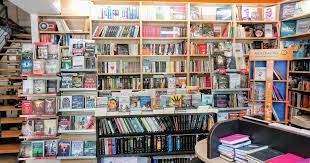 α)Πόσο κόστισαν τα τετράδια;        β) και πόσο οι κασετίνες;γ)Πόσο κόστισαν όλα μαζί;Λύση:Απαντήσεις:Α)Β)Γ)